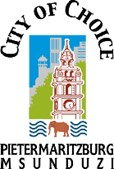 APPLICATION FOR YOUTH ENTERPRISE PARK BOARD OF DIRECTORS1.	PERSONAL PARTICULARS2.  	QUALIFICATIONS (Tick with an X where appropriate)3.	EMPLOYMENT EQUITY INFORMATION (Tick with an X where appropriate)4. 		ADDITIONAL INFORMATION6. 	CRIMINAL OFFENCES8.	DECLARATION BY APPLICANTIMPORTANT:   Applicants are requested to complete the form in full.  (Incomplete forms will result in the disqualification of your candidature).  Write or print in black ink only. (Typed forms will be accepted)  Send the completed application form with your CV and portfolio with all qualifications and       relevant documentation.    Please return application to Professor Nyembezi building 9th floor, 341 Church street. Pietermaritzburg.TITLE: SURNAME:SURNAME:FULL NAMES:	FULL NAMES:	DATE OF BIRTH: DATE OF BIRTH: DATE OF BIRTH: ID: ID: ID: PASSPORT NUMBER: PASSPORT NUMBER: PASSPORT NUMBER: RESIDENTIAL ADDRESSRESIDENTIAL ADDRESSPOSTAL ADDRESSTel:  Home Tel:  Home Tel: WorkCell:Cell:E-mail:LEVEL OF QUALIFICATIONYES NONAME OF QUALIFICATION1. Matric/Grade 12/ NQF Level 52. National Diploma/ NQF Level 63. Bachelor’s Degree/NQF Level 74. Honors Degree/NQF Level 85. Master’s Degree/ NQF Level 96. Doctorate Degree/NQF Level 107.Addittional QualificationRACE:AFRICAN WHITECOLOUREDINDIANGENDER:FEMALEFEMALEMALE MALE Are you a South African citizen?If you are not a citizen by birth, please indicate the date you acquired your citizenship ……………………………………..Yes Yes No (please provide further details as to current status under Additional Information)No (please provide further details as to current status under Additional Information)Are you a person with a disability?Yes (if yes please provide further details below)Yes (if yes please provide further details below)No No Furnish any additional information, which you regard as relevant in support of your application. Working experience or if you have served in a board of directors before. Have you ever been found guilty of a criminal offence? (if yes shortly describe the nature below)YesNoI DECLARE THAT THE INFORMATION  I HAVE PROVIDED ON THIS FORM IS TRUE AND CORRECTNAME	: SIGNATURE 	                                                                                 DATE   . . .. . . . . . . . . . . . . . . . . . . . . . 